Wiederholung1	Vervollständige die Tabelle für die jeweiligen Dreiecke.2	Ergänze fehlende Größen in den Dreiecken und vervollständige die Gleichungen.a)																b)												sin β = -----												sin γ = -----														sin ε = 												cos β = -----													____ = cos γ = -----													sin φ = -----																														____ = ______________________________________________________________________________________Sinusfunktion – Trigonometrische Uhr1	Lies mit Hilfe der Uhr möglichst genau ab.(1) sin 30° = ________	(2) sin 100° = _________	(3) sin 180° =_________	 (4) sin 300° =_________(5) sin α = 0 ________	 (6) sin α = 1   ________	(7) sin α = -1 ________		(8) sin α = 0,5_________	2	Wird der Zeiger über 360° hinaus gedreht, entstehen Winkelmaße über 360°:	Ordne dem Drehwinkel ein Winkelmaß α  mit zu.3	Bewege den Zeiger von 0° an in 30° Schritten gegen den Uhrzeigersinn.a)	Zeichne den Graphen der Funktion mit der Gleichung y = sin α in das Koordinatensystem ein. b)	Ergänze die Bereiche für negative Drehwinkel und vervollständige die Tabelle.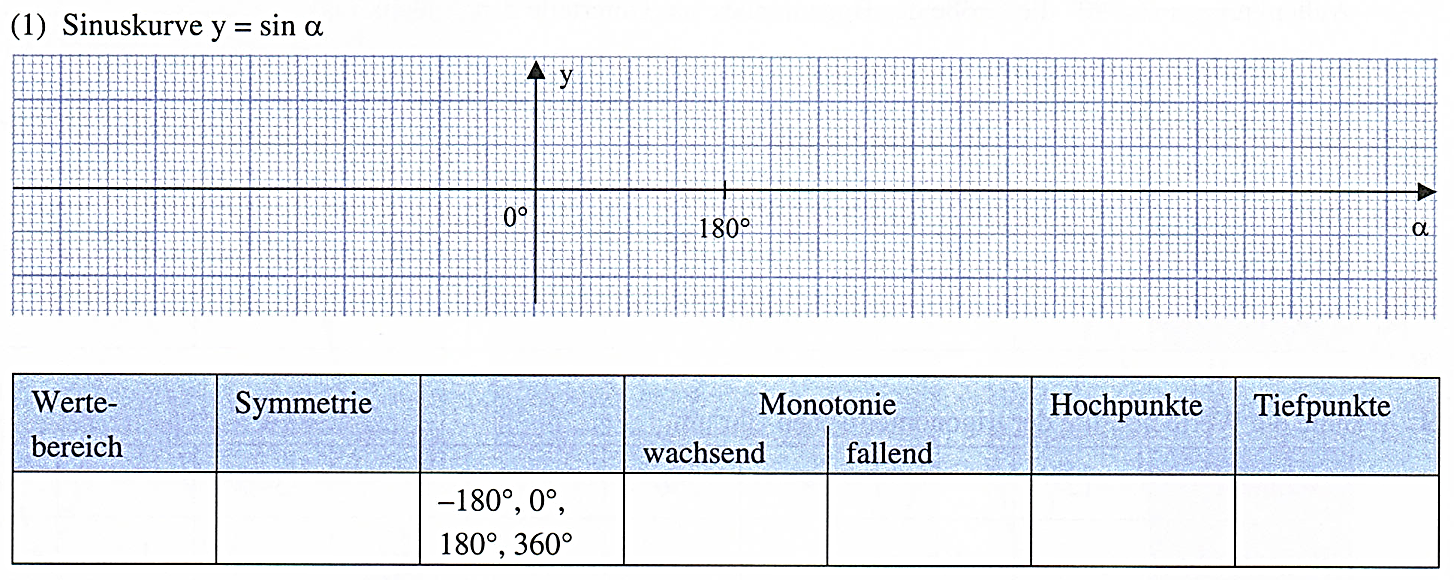 Thema: Wiederholung/SinusfunktionAB 2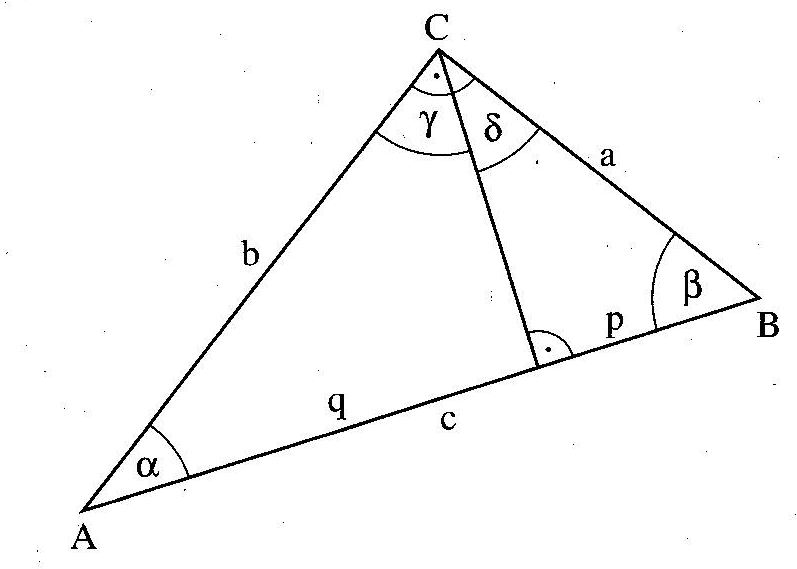 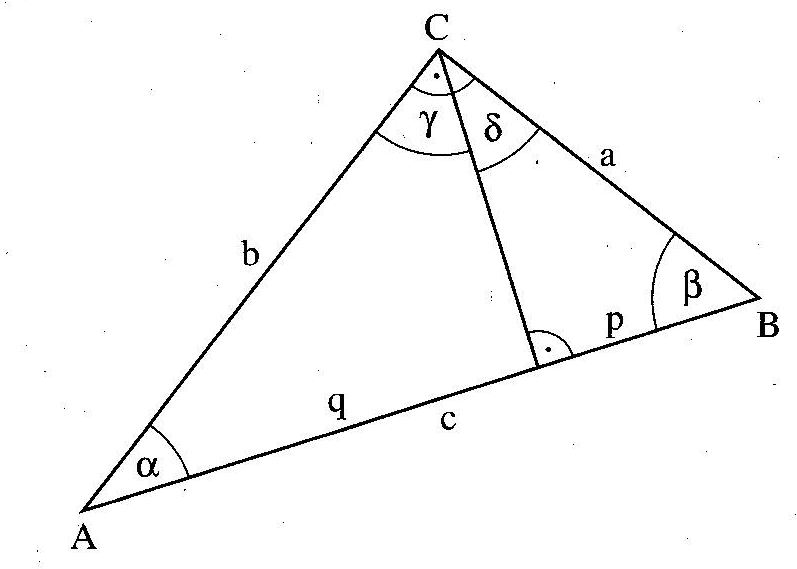 ∆ ABC∆ ACD∆ DBC sin αcos βsin γDrehwinkel540°630°750°390°815°1050°α mit 230°50°